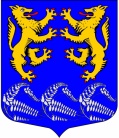 СОВЕТ ДЕПУТАТОВ
МУНИЦИПАЛЬНОГО ОБРАЗОВАНИЯ
«ЛЕСКОЛОВСКОЕ СЕЛЬСКОЕ ПОСЕЛЕНИЕ»
ВСЕВОЛОЖСКОГО МУНИЦИПАЛЬНОГО РАЙОНА
ЛЕНИНГРАДСКОЙ ОБЛАСТИ РЕШЕНИЕ19.09.2014                                                                                                №1д. В. Осельки Об утверждении РегламентаСовета депутатов МО«Лесколовское сельское поселение»третьего созыва      Заслушав информацию представителя ТИК и рассмотрев Регламент совета депутатов МО  «Лесколовское сельское поселение» Всеволожского муниципального района Ленинградской области, совет депутатов принял РЕШЕНИЕ:Считать совет депутатов муниципального образования «Лесколовское сельское поселение» Всеволожского муниципального района Ленинградской области третьего созыва сформированным. Принять за основу существующий и утвержденный Регламент совета депутатов МО «Лесколовское сельское поселение» Всеволожского муниципального района.Решение вступает в силу с момента его принятия.Опубликовать настоящее решение  в газете «Лесколовские вести» и на официальном сайте лесколовское.рф.Председательствующий                                                                       В.И. Кривенко